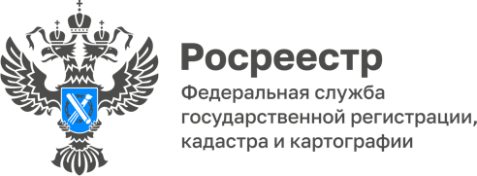                                                                                                                                                 ПРЕСС-РЕЛИЗУПРАВЛЕНИЯ ФЕДЕРАЛЬНОЙ СЛУЖБЫ ГОСУДАРСТВЕННОЙ РЕГИСТРАЦИИ, КАДАСТРА И КАРТОГРАФИИ ПО БЕЛГОРОДСКОЙ ОБЛАСТИКак подать заявление об исправлении ошибок, допущенных при определении кадастровой стоимости объекта недвижимости?Кадастровая стоимость объекта недвижимости важна для правообладателя не только потому что она является налоговой базой, но и поскольку применяется для расчета суммы компенсации при изъятии недвижимости для государственных нужд, при утрате недвижимого имущества в результате стихийного бедствия, техногенной катастрофы, при расчете выкупной цены недвижимости у государства и т.д. Отметим, что кадастровая стоимость определяется на конкретный отрезок времени. Полномочиями по осуществлению данной функции обладает только специально созданное для этих целей на региональном уровне бюджетное учреждение. На территории Белгородской области этим занимается ОГБУ «Центр государственной кадастровой оценки Белгородской области», расположенное по адресу: 308014, г. Белгород, 
пр-т Б. Хмельницкого д.133в. Ознакомиться со сведениями, используемыми при определении кадастровой стоимости и формируемыми в результате ее определения, можно на официальном сайте Росреестра в разделе «Процедуры государственной кадастровой оценки» (https://rosreestr.gov.ru/wps/portal/cc_ib_svedFDGKO). В случае несогласия с размером кадастровой стоимости объекта недвижимости заинтересованное лицо вправе обратиться с заявлением об исправлении ошибок, допущенных при ее определении, в ОГБУ «Центр государственной кадастровой оценки Белгородской области»:  - лично; - регистрируемым почтовым отправлением с уведомлением о вручении; - по электронной почте, отправив заявление, подписанное электронной цифровой подписью.Также с данным заявлением можно обратиться в МФЦ.Отметим, что заявление может подать любое юридическое или физическое лицо, а также органы государственной власти и органы местного самоуправления. По словам заместителя руководителя Управления Росреестра по Белгородской области Ларисы Александровой, заявление об исправлении ошибок, допущенных при определении кадастровой стоимости, должно содержать: - фамилию, имя и отчество физического лица, полное наименование юридического лица, номер телефона для связи с заявителем, почтовый адрес и адрес электронной почты лица, подавшего заявление об исправлении ошибок, допущенных при определении кадастровой стоимости;- кадастровый номер объекта недвижимости (объектов недвижимости), в отношении которого подается заявление об исправлении ошибок, допущенных при определении кадастровой стоимости;- указание на содержание ошибок, допущенных при определении кадастровой стоимости, с указанием (при необходимости) номеров страниц (разделов) отчета, на которых находятся такие ошибки, а также обоснование отнесения соответствующих сведений, указанных в отчете, к ошибочным сведениям.https://rosreestr.gov.ru/press/archive/reg/kak-podat-zayavlenie-ob-ispravlenii-oshibok-dopushchennykh-pri-opredelenii-kadastrovoy-stoimosti-obe02102023/ Контакты для СМИ:Анастасия Быстрова,пресс-секретарь Управления Росреестрапо Белгородской областител.: 8 (4722) 30-00-22 доб. 1617моб.: 8(910)2218898BistrovaAA@r31.rosreestr.ruсайт: https://rosreestr.gov.ru 